Приказ Минсельхоза РФ от 3 августа 2007 г. N 383
"Об утверждении Правил организации работы по ветеринарному клеймению кожевенного, кожевенно-мехового и пушно-мехового сырья"В соответствии с Законом Российской Федерации от 14 мая 1993 г. N 4979-1 "О ветеринарии" (Ведомости Съезда народных депутатов Российской Федерации и Верховного Совета Российской Федерации, 1993, N 24, ст. 857; Собрание законодательства Российской Федерации, 2002, N 1 (ч. I), ст. 2; 2004, N 27, ст. 2711; N 35, ст. 3607; 2005, N 19, ст. 1752; 2006, N 1, ст. 10, N 52 (ч. I), ст. 5498; 2007, N 1 (ч. I), ст. 29), постановлениями Правительства Российской Федерации от 24 марта 2006 г. N 164 "Об утверждении Положения о Министерстве сельского хозяйства Российской Федерации и о признании утратившими силу некоторых решений Правительства Российской Федерации" (Собрание законодательства Российской Федерации, 2006, N 14, ст. 1543; 2007, N 14, ст. 1702), от 30 июня 2004 г. N 327 "Об утверждении Положения о Федеральной службе по ветеринарному и фитосанитарному надзору" (Российская газета, N 150, 15 июля 2004 г.; Собрание законодательства Российской Федерации, 2005, N 33, ст. 3421; 2006, N 22, ст. 2337; N 26, ст. 2846; N 48, ст. 5035; N 52 (ч. III), ст. 5587) приказываю:Утвердить прилагаемые Правила организации работы по ветеринарному клеймению кожевенного, кожевенно-мехового и пушно-мехового сырья.Зарегистрировано в Минюсте РФ 31 августа 2007 г.Регистрационный N 10083Приложениек приказу Минсельхоза РФот 3 августа 2007 г. N 383Правила
организации работы по ветеринарному клеймению кожевенного, кожевенно-мехового и пушно-мехового сырьяИнформация об изменениях:Приказом Минсельхоза России от 21 ноября 2007 г. N 572 в раздел I внесены измененияСм. текст раздела в предыдущей редакцииI. Общие положения1.1. Настоящие Правила устанавливают порядок организации работы при осуществлении ветеринарного клеймения кожевенного, кожевенно-мехового и пушно-мехового сырья, полученного от животных разных видов, для последующей переработки и использования.Настоящие Правила являются обязательными для исполнения:должностными лицами, осуществляющими ветеринарное клеймение;юридическими лицами и гражданами, занятыми содержанием и промыслом животных (в том числе водных), за исключением объектов животного мира, отнесенных к объектам охоты (далее - объекты охоты);гражданами, осуществляющими изъятие из среды обитания объектов охоты;юридическими лицами и гражданами, занятыми производством, заготовкой, переработкой, перевозкой, хранением и реализацией продукции животного происхождения, полученной из животных, за исключением объектов охоты.1.2. Ветеринарному клеймению, подтверждающему безопасность кожевенного, кожевенно-мехового и пушно-мехового сырья (далее - шкуры) в ветеринарно-санитарном отношении, подлежат шкуры всех видов сельскохозяйственных животных, включая пушных зверей звероводческих организаций, и объектов охоты.Информация об изменениях:Приказом Минсельхоза России от 21 ноября 2007 г. N 572 в раздел II внесены измененияСм. текст раздела в предыдущей редакцииII. Ветеринарные клейма2.1. Для ветеринарного клеймения шкур установлены ветеринарные клейма и штампы в соответствии с описанием (приложение 1), а также ветеринарные пломбы.2.2. В центре ветеринарного клейма, имеющего овальную форму, располагается комбинация из трех пар цифр.Первая пара цифр обозначает код субъекта Российской Федерации (приложение 2). Вторая пара цифр обозначает порядковый номер муниципального образования, нумерация второй пары цифр в субъектах Российской Федерации начинается с цифры 10 и устанавливается руководителем органа исполнительной власти субъекта Российской Федерации в области ветеринарии.В ветеринарных клеймах, используемых ветеринарными специалистами ветеринарных (ветеринарно-санитарных) служб федеральных органов исполнительной власти в области обороны, внутренних дел, исполнения наказаний, государственной охраны и обеспечения безопасности при клеймении шкур, получаемых при убое на объектах указанных органов, вторая пара цифр обозначает принадлежность к указанным федеральным органам исполнительной власти:федеральный орган исполнительной власти в области обороны - 03;федеральный орган исполнительной власти в области внутренних дел - 04;федеральный орган исполнительной власти в области исполнения наказаний - 05;федеральный орган исполнительной власти в области государственной охраны - 06;федеральный орган исполнительной власти в области обеспечения безопасности - 07.Третья пара цифр обозначает порядковый номер учреждения, подразделения, ветеринарного специалиста, осуществляющего клеймение, и устанавливается руководителем органа исполнительной власти субъекта Российской Федерации в области ветеринарии, руководителем ветеринарной (ветеринарно-санитарной) службы федерального органа исполнительной власти в области обороны, внутренних дел, исполнения наказаний, государственной охраны и обеспечения безопасности.В верхней части клейма расположена надпись "Российская Федерация", в нижней части "Госветслужба", наружный край, центральную часть и внутренний диаметр клейма окаймляют ободком.2.3. Штампы прямоугольной формы для ветеринарного клеймения шкур имеют в центре следующие надписи: "Исследовано на сибирскую язву", "Дезинфекция". Штамп для шкур, предназначенных на уничтожение, имеет вверху надпись "Госветслужба", в центре - "На уничтожение", внизу - три пары цифр в соответствии с требованиями п. 2.2.2.4. Ветеринарные клейма и штампы рекомендуется изготавливать из нержавеющего металла определенных данными Правилами форм и размеров. При постановке клейма (штампа) обеспечивается получение четкого оттиска на поверхности шкуры (ободок, цифры и буквы).Ветеринарные пломбы рекомендуется изготавливать из материала, позволяющего обеспечивать защиту шкур (товарной партии) от несанкционированной подмены путем индикации вмешательства.2.5. Оттиск ветеринарного клейма (штампа) ставится на предварительно очищенное от соли и загрязнений место: на крупные шкуры (более 30 кв. дм) - с мездровой стороны на расстоянии не менее 5 см от ее края, у основания хвоста и в области холки (между лопатками); на мелкие шкурки (30 и менее кв. дм) - с мездровой стороны у основания хвоста.Ветеринарное клеймение шкур, полученных от пушных зверей звероводческих организаций, а также сборных шкур, полученных от объектов охоты, осуществляется ветеринарными пломбами.На ветеринарную пломбу наносится информация в соответствии с требованиями пункта 2.2 настоящих Правил.Ветеринарное клеймение пломбами сборных шкур, полученных от объектов охоты, размером более 5 кв. дм (кроме шкур ондатры и енота) осуществляется в глазные отверстия, а в случае их отсутствия - в головную часть шкур.Ветеринарное клеймение пломбами шкур, полученных от объектов охоты, размером менее 5 кв. дм (включая шкуры ондатры и енота), а также шкуры пушных зверей звероводческих организаций, представленных для клеймения в товарных партиях, осуществляется для каждой товарной партии.2.6. Для ветеринарного клеймения шкур рекомендуется использовать краски, обеспечивающие дальнейшее безопасное использование шкур.2.7. Ветеринарное клеймение пломбами шкур, полученных от объектов охоты, осуществляется при наличии бирки с информацией о виде сырья, его происхождении, дате убоя (добычи), фамилии, имени, отчестве пользователя объектами охоты.В случае представления шкур в товарных партиях каждая товарная партия биркуется.2.8. Ветеринарные клейма, штампы и пломбы хранятся в условиях, исключающих хищение и их несанкционированное применение.III. Порядок ветеринарного клеймения шкурИнформация об изменениях:Приказом Минсельхоза России от 21 ноября 2007 г. N 572 в пункт 3.1 внесены измененияСм. текст пункта в предыдущей редакции3.1. Ветеринарное клеймение шкур проводят специалисты в области ветеринарии с высшим и средним ветеринарным образованием учреждений, подведомственных органам исполнительной власти субъектов Российской Федерации в области ветеринарии, а также иные ветеринарные специалисты, уполномоченные руководителем органа исполнительной власти субъекта Российской Федерации в области ветеринарии, ветеринарными специалистами ветеринарных (ветеринарно-санитарных) служб федеральных органов исполнительной власти в области обороны, внутренних дел, исполнения наказаний, государственной охраны и обеспечения безопасности, уполномоченными руководителями ветеринарных (ветеринарно-санитарных) служб указанных федеральных органов.3.2. Ветеринарное клеймение должно осуществляться после проведения ветеринарно-санитарной экспертизы шкур и, при необходимости, лабораторных исследований продуктов убоя (промысла) животных, подтверждающих их ветеринарно-санитарную безопасность и признанных пригодными для дальнейшей переработки.3.3. Ветеринарное клеймение шкур всех видов животных, признанных годными для дальнейшей переработки, проводится без лабораторного исследования на сибирскую язву при убое животных на мясокомбинатах, хладобойнях, убойных пунктах (площадках), в зверохозяйствах (далее - боенские предприятия) с проведением под контролем ветеринарных специалистов, указанных в п. 3.1, ветеринарно-санитарной экспертизы продуктов убоя.Информация об изменениях:Приказом Минсельхоза России от 21 ноября 2007 г. N 572 в пункт 3.4 внесены измененияСм. текст пункта в предыдущей редакции3.4. Ветеринарное клеймение шкур всех видов животных, когда снятие шкур произведено при забое животных вне боенских предприятий (далее - небоенское происхождение), в том числе неизвестного происхождения, должно осуществляться после лабораторного исследования на сибирскую язву, проводимого в установленном порядке, а при наличии показаний - и других исследований.Информация об изменениях:Приказом Минсельхоза России от 21 ноября 2007 г. N 572 пункт 3.5 изложен в новой редакцииСм. текст пункта в предыдущей редакции3.5. Шкуры, полученные от объектов охоты, для их ветеринарного клеймения представляются гражданами, изъявшими соответствующие объекты охоты из среды их обитания.3.6. Ветеринарное клеймение необработанных (сырых, парных) шкур разрешается в случае, если убой животных произведен на боенском предприятии, где последующая обработка шкур (мездровка, посол) не проводится. Такие шкуры подлежат в дальнейшем приему для их обработки без исследования на сибирскую язву. Если после обработки этих шкур (посол, мездровка и т.д.) на кожевенно-сырьевом предприятии клеймо нечеткое, то они подлежат повторному клеймению без исследования на сибирскую язву.3.7. В случаях, когда принятые юридическим лицом или гражданином шкуры, полученные при забое животных на боенских предприятиях или заготовленные в других местах, имеют нечеткие или стертые клейма и обезличены или же складируются вместе с другими шкурами неизвестного происхождения, они являются сырьем неизвестного происхождения, исследуются лабораторно на сибирскую язву, а при наличии показаний подвергаются и другим исследованиям.3.8. Шкуры небоенского происхождения (сборные), исследованные на сибирскую язву, клеймят овальным ветеринарным клеймом и штампом "Исследовано на сибирскую язву".3.9. Шкуры, при исследовании которых получены положительные результаты лабораторных исследований на сибирскую язву, подлежат уничтожению (сжиганию). Такие шкуры клеймят штампом "На уничтожение" в 3-4 местах.3.10. Шкуры, подвергнутые дезинфекции, клеймят овальным клеймом и штампом "Дезинфекция".Информация об изменениях:Приказом Минсельхоза России от 21 ноября 2007 г. N 572 в пункт 3.11 внесены измененияСм. текст пункта в предыдущей редакции3.11. При отсутствии на шкурах ветеринарной пломбы, оттиска ветеринарного клейма или в случаях, когда это клеймо нечеткое (стерлось), они к перевозке не допускаются. Такие шкуры подлежат повторному ветеринарному клеймению.Приложение 1к Правилам организации работыпо ветеринарному клеймениюкожевенного, кожевенно-меховогои пушно-мехового сырьяОбразцы клейм и штампов для ветеринарного клеймения кожевенного, кожевенно-мехового и пушно-мехового сырья1. Клеймо овальной формы для ветеринарного клеймения крупных шкур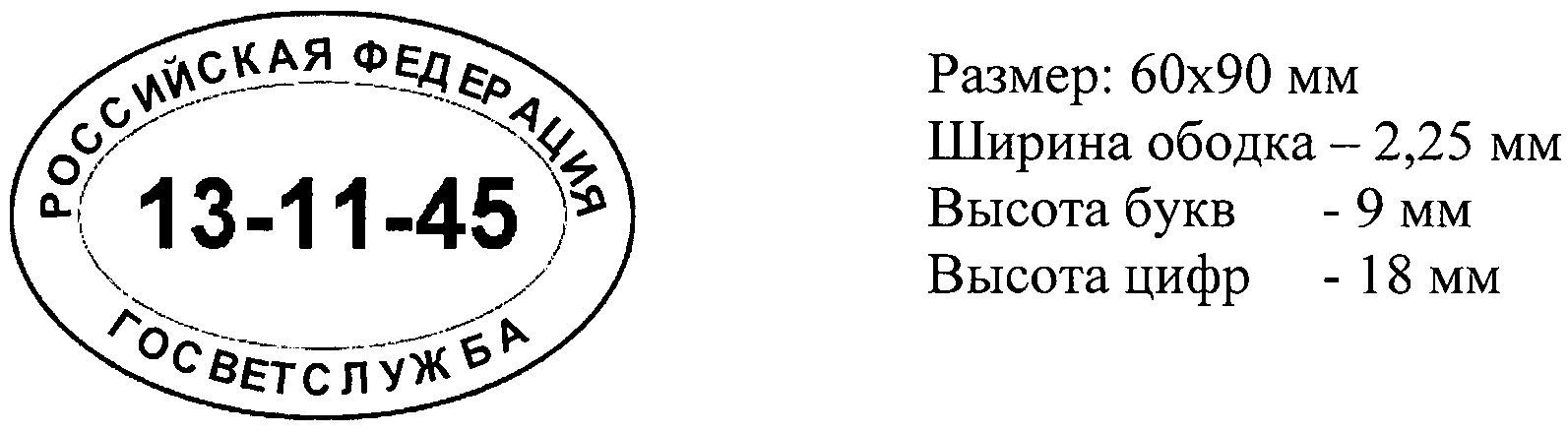 2. Клеймо овальной формы для ветеринарного клеймения мелких шкур.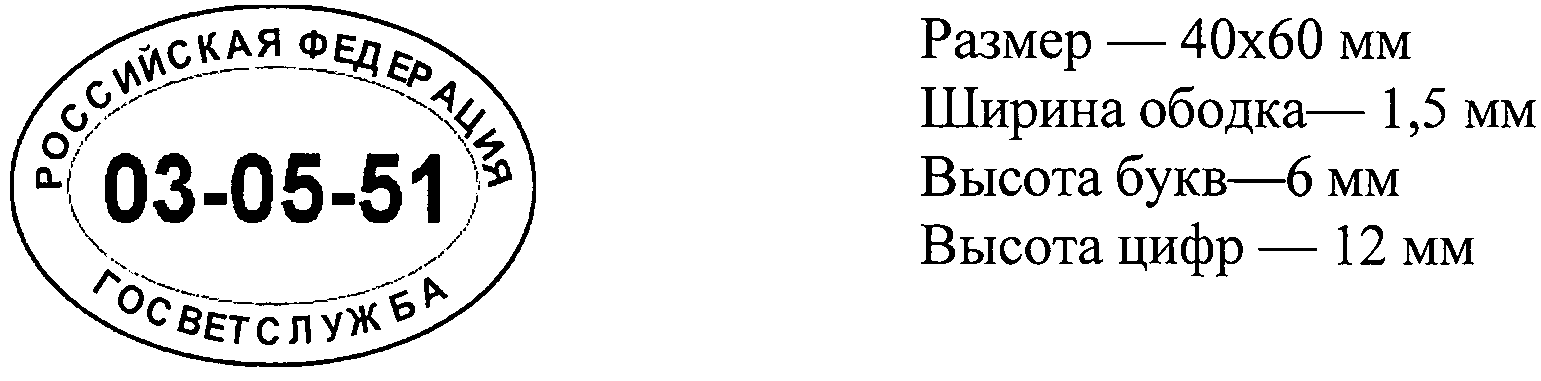 3. Штампы для ветеринарного клеймения шкур┌───────────────────────────┐│                           │           Размер - 20 x 50 мм│      Исследовано на       │           Ширина ободка - 1,5 мм│      сибирскую язву       │           Высота букв - 7 мм│                           │└───────────────────────────┘┌───────────────────────────┐│                           │           Размер - 20 x 50 мм│        Дезинфекция        │           Ширина ободка -1,5 мм│                           │           Высота букв - 7 мм└───────────────────────────┘┌───────────────────────────┐│       Госветслужба        │           Размер - 40 x 60├───────────────────────────┤           Ширина ободка - 1,5 мм│      На уничтожение       │           Высота букв - 9 мм│                           │           Высота цифр - 18 мм├───────────────────────────┤│         13-11-45          │└───────────────────────────┘Информация об изменениях:Приказом Минсельхоза России от 5 июня 2014 г. N 185 в приложение внесены измененияСм. текст приложения в предыдущей редакцииПриложение 2к Правилам организации работыпо ветеринарному клеймениюкожевенного, кожевенно-меховогои пушно-мехового сырьяПеречень
кодов субъектов Российской Федерации (первая пара цифр)┌──────┬───────────────────────────────────────────────────────┬────────┐│N п/п │                 Наименование региона                  │  Код   │├──────┼───────────────────────────────────────────────────────┼────────┤│  1.  │Республика Адыгея (Адыгея)                             │   01   │├──────┼───────────────────────────────────────────────────────┼────────┤│  2.  │Республика Башкортостан                                │   02   │├──────┼───────────────────────────────────────────────────────┼────────┤│  3.  │Республика Бурятия                                     │   03   │├──────┼───────────────────────────────────────────────────────┼────────┤│  4.  │Республика Алтай                                       │   04   │├──────┼───────────────────────────────────────────────────────┼────────┤│  5.  │Республика Дагестан                                    │   05   │├──────┼───────────────────────────────────────────────────────┼────────┤│  6.  │Республика Ингушетия                                   │   06   │├──────┼───────────────────────────────────────────────────────┼────────┤│  7.  │Кабардино-Балкарская Республика                        │   07   │├──────┼───────────────────────────────────────────────────────┼────────┤│  8.  │Республика Калмыкия                                    │   08   │├──────┼───────────────────────────────────────────────────────┼────────┤│  9.  │Карачаево-Черкесская Республика                        │   09   │├──────┼───────────────────────────────────────────────────────┼────────┤│ 10.  │Республика Карелия                                     │   10   │├──────┼───────────────────────────────────────────────────────┼────────┤│ 11.  │Республика Коми                                        │   11   │├──────┼───────────────────────────────────────────────────────┼────────┤│ 12.  │Республика Марий Эл                                    │   12   │├──────┼───────────────────────────────────────────────────────┼────────┤│ 13.  │Республика Мордовия                                    │   13   │├──────┼───────────────────────────────────────────────────────┼────────┤│ 14.  │Республика Саха (Якутия)                               │   14   │├──────┼───────────────────────────────────────────────────────┼────────┤│ 15.  │Республика Северная Осетия - Алания                    │   15   │├──────┼───────────────────────────────────────────────────────┼────────┤│ 16.  │Республика Татарстан (Татарстан)                       │   16   │├──────┼───────────────────────────────────────────────────────┼────────┤│ 17.  │Республика Тыва                                        │   17   │├──────┼───────────────────────────────────────────────────────┼────────┤│ 18.  │Удмуртская Республика                                  │   18   │├──────┼───────────────────────────────────────────────────────┼────────┤│ 19.  │Республика Хакасия                                     │   19   │├──────┼───────────────────────────────────────────────────────┼────────┤│ 20.  │Чеченская Республика                                   │   20   │├──────┼───────────────────────────────────────────────────────┼────────┤│ 21.  │Чувашская Республика - Чувашия                         │   21   │├──────┼───────────────────────────────────────────────────────┼────────┤│ 22.  │Алтайский край                                         │   22   │├──────┼───────────────────────────────────────────────────────┼────────┤│ 23.  │Краснодарский край                                     │   23   │├──────┼───────────────────────────────────────────────────────┼────────┤│ 24.  │Красноярский край                                      │   24   │├──────┼───────────────────────────────────────────────────────┼────────┤│ 25.  │Приморский край                                        │   25   │├──────┼───────────────────────────────────────────────────────┼────────┤│ 26.  │Ставропольский край                                    │   26   │├──────┼───────────────────────────────────────────────────────┼────────┤│ 27.  │Хабаровский край                                       │   27   │├──────┼───────────────────────────────────────────────────────┼────────┤│ 28.  │Амурская область                                       │   28   │├──────┼───────────────────────────────────────────────────────┼────────┤│ 29.  │Архангельская область                                  │   29   │├──────┼───────────────────────────────────────────────────────┼────────┤│ 30.  │Астраханская область                                   │   30   │├──────┼───────────────────────────────────────────────────────┼────────┤│ 31.  │Белгородская область                                   │   31   │├──────┼───────────────────────────────────────────────────────┼────────┤│ 32.  │Брянская область                                       │   32   │├──────┼───────────────────────────────────────────────────────┼────────┤│ 33.  │Владимирская область                                   │   33   │├──────┼───────────────────────────────────────────────────────┼────────┤│ 34.  │Волгоградская область                                  │   34   │├──────┼───────────────────────────────────────────────────────┼────────┤│ 35.  │Вологодская область                                    │   35   │├──────┼───────────────────────────────────────────────────────┼────────┤│ 36.  │Воронежская область                                    │   36   │├──────┼───────────────────────────────────────────────────────┼────────┤│ 37.  │Ивановская область                                     │   37   │├──────┼───────────────────────────────────────────────────────┼────────┤│ 38.  │Иркутская область                                      │   38   │├──────┼───────────────────────────────────────────────────────┼────────┤│ 39.  │Калининградская область                                │   39   │├──────┼───────────────────────────────────────────────────────┼────────┤│ 40.  │Калужская область                                      │   40   │├──────┼───────────────────────────────────────────────────────┼────────┤│ 41.  │Камчатский край                                        │   41   │├──────┼───────────────────────────────────────────────────────┼────────┤│ 42.  │Кемеровская область                                    │   42   │├──────┼───────────────────────────────────────────────────────┼────────┤│ 43.  │Кировская область                                      │   43   │├──────┼───────────────────────────────────────────────────────┼────────┤│ 44.  │Костромская область                                    │   44   │├──────┼───────────────────────────────────────────────────────┼────────┤│ 45.  │Курганская область                                     │   45   │├──────┼───────────────────────────────────────────────────────┼────────┤│ 46.  │Курская область                                        │   46   │├──────┼───────────────────────────────────────────────────────┼────────┤│ 47.  │Ленинградская область                                  │   47   │├──────┼───────────────────────────────────────────────────────┼────────┤│ 48.  │Липецкая область                                       │   48   │├──────┼───────────────────────────────────────────────────────┼────────┤│ 49.  │Магаданская область                                    │   49   │├──────┼───────────────────────────────────────────────────────┼────────┤│ 50.  │Московская область                                     │   50   │├──────┼───────────────────────────────────────────────────────┼────────┤│ 51.  │Мурманская область                                     │   51   │├──────┼───────────────────────────────────────────────────────┼────────┤│ 52.  │Нижегородская область                                  │   52   │├──────┼───────────────────────────────────────────────────────┼────────┤│ 53.  │Новгородская область                                   │   53   │├──────┼───────────────────────────────────────────────────────┼────────┤│ 54.  │Новосибирская область                                  │   54   │├──────┼───────────────────────────────────────────────────────┼────────┤│ 55.  │Омская область                                         │   55   │├──────┼───────────────────────────────────────────────────────┼────────┤│ 56.  │Оренбургская область                                   │   56   │├──────┼───────────────────────────────────────────────────────┼────────┤│ 57.  │Орловская область                                      │   57   │├──────┼───────────────────────────────────────────────────────┼────────┤│ 58.  │Пензенская область                                     │   58   │├──────┼───────────────────────────────────────────────────────┼────────┤│ 59.  │Пермский край                                          │   59   │├──────┼───────────────────────────────────────────────────────┼────────┤│ 60.  │Псковская область                                      │   60   │├──────┼───────────────────────────────────────────────────────┼────────┤│ 61.  │Ростовская область                                     │   61   │├──────┼───────────────────────────────────────────────────────┼────────┤│ 62.  │Рязанская область                                      │   62   │├──────┼───────────────────────────────────────────────────────┼────────┤│ 63.  │Самарская область                                      │   63   │├──────┼───────────────────────────────────────────────────────┼────────┤│ 64.  │Саратовская область                                    │   64   │├──────┼───────────────────────────────────────────────────────┼────────┤│ 65.  │Сахалинская область                                    │   65   │├──────┼───────────────────────────────────────────────────────┼────────┤│ 66.  │Свердловская область                                   │   66   │├──────┼───────────────────────────────────────────────────────┼────────┤│ 67.  │Смоленская область                                     │   67   │├──────┼───────────────────────────────────────────────────────┼────────┤│ 68.  │Тамбовская область                                     │   68   │├──────┼───────────────────────────────────────────────────────┼────────┤│ 69.  │Тверская область                                       │   69   │├──────┼───────────────────────────────────────────────────────┼────────┤│ 70.  │Томская область                                        │   70   │├──────┼───────────────────────────────────────────────────────┼────────┤│ 71.  │Тульская область                                       │   71   │├──────┼───────────────────────────────────────────────────────┼────────┤│ 72.  │Тюменская область                                      │   72   │├──────┼───────────────────────────────────────────────────────┼────────┤│ 73.  │Ульяновская область                                    │   73   │├──────┼───────────────────────────────────────────────────────┼────────┤│ 74.  │Челябинская область                                    │   74   │├──────┼───────────────────────────────────────────────────────┼────────┤│ 75.  │Читинская область                                      │   75   │├──────┼───────────────────────────────────────────────────────┼────────┤│ 76.  │Ярославская область                                    │   76   │├──────┼───────────────────────────────────────────────────────┼────────┤│ 77.  │Москва                                                 │   77   │├──────┼───────────────────────────────────────────────────────┼────────┤│ 78.  │Санкт-Петербург                                        │   78   │├──────┼───────────────────────────────────────────────────────┼────────┤│ 79.  │Еврейская автономная область                           │   79   │├──────┼───────────────────────────────────────────────────────┼────────┤│ 80.  │Агинский Бурятский автономный округ                    │   80   │├──────┼───────────────────────────────────────────────────────┼────────┤│ 81.  │Ненецкий автономный округ                              │   83   │├──────┼───────────────────────────────────────────────────────┼────────┤│ 82.  │Усть-Ордынский Бурятский автономный округ              │   85   │├──────┼───────────────────────────────────────────────────────┼────────┤│ 83.  │Ханты-Мансийский автономный округ                      │   86   │├──────┼───────────────────────────────────────────────────────┼────────┤│ 84.  │Чукотский автономный округ                             │   87   │├──────┼───────────────────────────────────────────────────────┼────────┤│ 85.  │Ямало-Ненецкий автономный округ                        │   89   │├──────┼───────────────────────────────────────────────────────┼────────┤│ 86.  │Республика Крым                                        │   84   │├──────┼───────────────────────────────────────────────────────┼────────┤│ 87.  │г. Севастополь                                         │   82   │└──────┴───────────────────────────────────────────────────────┴────────┘Врио МинистраА.П. Козлов